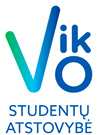   VILNIAUS KOLEGIJOS STUDENTŲ ATSTOVYBĖS TARYBOS SUSIRINKIMOPROTOKOLAS 2022-12-01 Nr. TAS - 08VilniusSusirinkimas įvyko: 2022-12-01.Susirinkimo pirmininkė: Viktorija KurmanskytėSusirinkimo sekretorius: Dominykas LingėDalyvauja 8 atstovai (sąrašas pridedamas 1 priede).Darbotvarkė:1.     Pirmakursių stovyklos datos;2.   Dėl ATF SA pirmininkės: 3.     Dėl kitų klausimų.1.     SVARSTYTA. Pirmakursių stovyklos datosPranešėja  – Viktorija KurmanskytėPirmakursių stovyklos datos būtų nuo rugpjūčio 16 iki rugpjūčio 25 dienos. 16-18 MTF IR EIF; 18-20 SPF IR ATF; 20-22 EKF IR PDF; 22-25 VVF NUTARTA. MTF IR EIF 16-18 dienomis, ATF IR SPF 18-20 dienomis, EKF IR PDF 20-22 dienomis ir VVF 22-25 dienomis. 2. SVARSTYTA. ATF SA pirmininkė.  Pranešėja - Viktorija Kurmanskytė Dėl nušalinimo Urtės Balčiūnaitės iš pirmininkės pareigų. Susirinkimų nevyksta su komanda. Komandoj motyvacija dingsta su tokia pirmininke. Neina pas administracija pasirašytų dokumentų.   NUTARTA. Iki kito susirinkimo pagalvoti, ką darysime toliau. 3. SVARSTYTA. Einamieji klausimai.Pranešėjas – Visi dalyvavę susirinkime.NUTARTA. Einamųjų klausimų neiškiloSusirinkimo pirmininkė                                                                       Viktorija KurmanskytėSusirinkimo sekretorius                                                                       Dominykas Lingė